ЧЕРКАСЬКА ОБЛАСНА РАДАГОЛОВАР О З П О Р Я Д Ж Е Н Н Я14.09.2020                                                                                       № 369-рПро призначеннявиконуючим обов’язки директораОРЛЕНКА В.В.Відповідно до статті 56 Закону України «Про місцеве самоврядування
в Україні», підпункту 3 пункту 3 рішення обласної ради від 16.12.2016
№ 10-18/VIІ «Про управління суб’єктами та об’єктами спільної власності територіальних громад сіл, селищ, міст Черкаської області» (із змінами),
пункту 6 Порядку проведення конкурсного відбору кандидатів на посади керівників підприємств, установ, закладів спільної власності територіальних громад сіл, селищ, міст Черкаської області, затвердженого рішенням обласної ради від 07.09.2018 № 24-10/VIІ (зі змінами):1. ПРИЗНАЧИТИ ОРЛЕНКА Володимира Васильовича виконуючим обов’язки директора обласного комунального підприємства «Готельний комплекс «Дніпро» Черкаської обласної ради з 14 вересня 2020 року
до призначення на цю посаду керівника в установленому порядку.2. УСТАНОВИТИ ОРЛЕНКУ В.В., виконуючому обов’язки директора обласного комунального підприємства «Готельний комплекс «Дніпро» Черкаської обласної ради, із 14 вересня 2020 року посадовий оклад у розмірі 23 000,00 грн (двадцять три тисячі гривень 00 коп.).3. Контроль за виконанням розпорядження покласти на юридичний відділ виконавчого апарату обласної ради.Підстава: заява ОРЛЕНКА В.В. від 14.09.2020.Перший заступник голови						В. ТАРАСЕНКО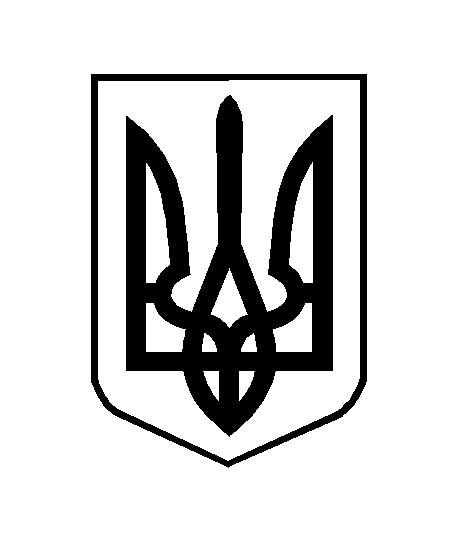 